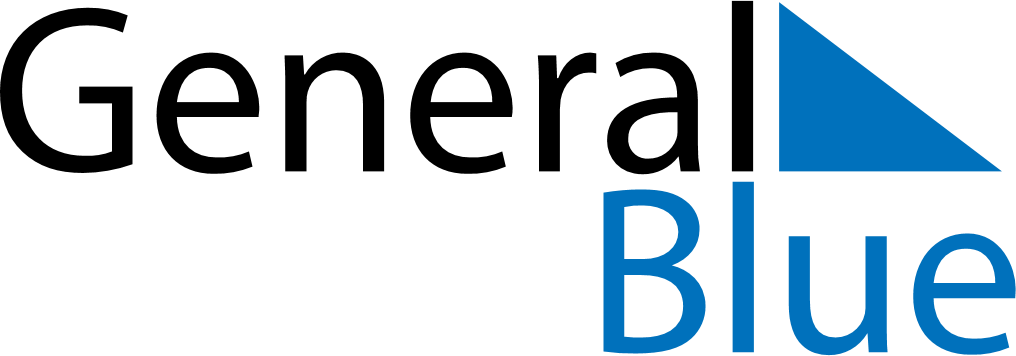 May 2021May 2021May 2021ChinaChinaSundayMondayTuesdayWednesdayThursdayFridaySaturday1Labour Day2345678Labour DayLabour DayLabour Day
Youth DayLabour Day910111213141516171819202122232425262728293031